Ор-ор-ор - красный помидор.Ор-ор-ор - растет на грядке помидор.Ор-ор-ор - вкусный помидор.Ец-ец-ец - зеленый огурец.Ца-ца-ца - салат из огурца.Лат-лат-лат – мама сделала салат.Лат-лат-лат - любят все овощной салат.За-за-за – поспела кукуруза.Зы-зы-зы - салат из кукурузы.Соль-соль-соль - сварим мы фасоль.Солью-солью-солью – вкусный суп с фасолью.Овья-овья-овья - фрукты для здоровья.Ок – ок-ок – из фруктов выжмут сок.Ренье-ренье-ренье – сварим мы фруктовое варенье.Ина-ины-ины – во фруктах витамины.Чки-чки-чки – очень любим яблочки.Ра-ра-ра - рада фруктам детвора.Ика-ика-ика - поспевает голубика.Лина-лина-лина - ароматная малина.Ику – ику – ику - ищем костянику.Ику-ику-ику - собираем голубику.Ику-ику-ику - собираем землянику.Ика-ика-ика – вкусная черника. Да-да-да - улучшает память ягода.Сель-сель-сель - малиновый кисель.От-от-от - грушевый компот.Ка-ка-ка – пьем компот из шиповника.Це-це-це – в шиповнике витамин «С».Ет-ет-ет - он укрепляет иммунитет.Цо-цо-цо – мы едим яйцо.Бэ-бэ-бэ – в нем витамин «В».Ам-ам-ам - оно дает силу нам.Ет-ет-ет – яичный омлет.Ук-ук-ук–всем полезен лук.Ук-ук-ук - мы почистим лук.Ко-ко-ко – всем полезно молоко.Дэ-дэ-дэ - в нем есть витамин «Д».Ет-ет-ет - он наши кости укрепляет.Желаю удачи!МБ ДОУ «Шуйский детский сад»«Чистоговорки о здоровом питании для речевого развития ребенка»Методические рекомендации для родителей и воспитателей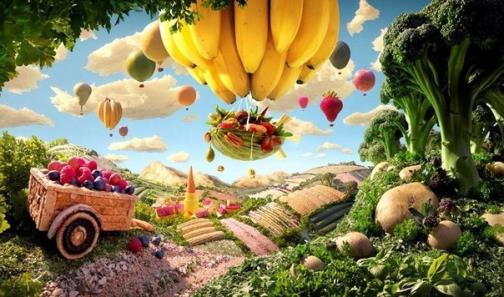 Подготовила: учитель-логопед Кукушкина М.Н.с. Шуйское, 2021гКартотека «Чистоговорки о здоровом питании для речевого развития ребенка» включает в себя:Методические рекомендации для педагогов и родителей.Подборку чистоговорок по лексической теме «Здоровое питание».Цель: развитие фонематического слуха и лексико – грамматической категории по теме «Здоровое питание».Задачи:- развивать восприятие темпа,- развивать восприятие ритма,- развивать речевое дыхание,- развивать навыки управления силой голоса,- развивать мышление, память, слуховое внимание,- отрабатывать силу и координацию воздушной струи,- отрабатывать модуляцию голоса,- отрабатывать правильный темп речи,- отрабатывать интонационную выразительность речи,- отрабатывать четкость дикции,- обогащать словарный запас, уточнять понятия, значение слов. - воспитывать у детей интерес к здоровому питанию через чистоговорки.МЕТОДИЧЕСКИЕ РЕКОМЕНДАЦИИ ДЛЯ РОДИТЕЛЕЙ И ВОСПИТАТЕЛЕЙ     Задания по произношению чистоговорок можно использовать не только для общего речевого развития детей, но и для становления хорошей речи ребенка, а так же, для автоматизации, т.е. закрепления звуков, которые были у него нарушены. Повторение чистоговорок можно начинать только тогда, когда ребенок уже умеет произносить нарушенный звук в словах.     Произносить чистоговорки желательно хотя бы 2 – 3 раза в течение дня, по 3 – 4 минуты.     Когда ребенок усвоит правильное произношение чистоговорок, можно:- постепенно ускорять или замедлять темп произношения- выделять закрепляемый слог ударением, например: РЕ – РЕ – РЕ – фруктовое пюре.- выделять паузами слово с закрепляемым звуком      Чистоговорки можно использовать и на закрепление знаний по изучаемым детьми лексическим темам («Ягоды», «Фрукты», «Овощи» и др.), т.е. в процессе их произношения происходит обогащение словаря ребенка, совершенствование лексико – грамматических категорий, усвоение чувства рифмы.    При произношении чистоговорок обращайте внимание на незнакомые ребенку слова и старайтесь объяснить их смысловое значение. Например: грушевый сок – это значит, что сок из груши.     В данном варианте чистоговорок желательно предлагать детям самим придумывать чистоговорки, что дает возможность развивать их творческое воображение. Не забудьте напомнить  ребенку, что начало чистоговорки является ее окончанием.Например:  лу-лу-лу – ели мы … (свеклу).              Рет-рет-рет – приготовим винегрет.Чистоговорки можно произносить:меняя силу голоса, т.е. громко, тихо, шепотом,в форме повествовательной, вопросительной или восклицательной интонации.И, помните! Ежедневное произношение чистоговорок обеспечит ребенку четкость дикции, выразительность речи, а так же обогатит новыми интересными знаниями.Вашему вниманию предлагаю чистоговорки  на тему «Здоровое питание».Ой-ой-ой - моем руки перед едой.Изм-изм-изм - укрепляем организм.Да-да-да - полезная еда.Ашу-ашу-ашу - повар варит кашу.Шу-шу-шу - съешь на завтрак кашу.Ашу-ашу-ашу – едим гречневую кашу.Уп-уп-уп - едим на обед суп. Ны-ны-ны – в нем овощи полезны. Лезны-лезны-лезны – овощи полезны.Ат-ат-ат – полезный овощной салат.Лы-лы-лы – салат из свеклы.Рет-рет-рет - всем полезен винегрет.Ат-ат-ат - едим морковный мы салат.Та-та-та – морковь для роста.Ена-ена-ена – она для зрения полезна.